Publicado en  el 09/01/2015 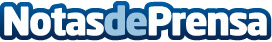 Globalization of Business Enterprise, 2ª edición del MOOCMás de 22.000 alumnos de 50 países distintos. Estas son las cifras de asistencia de la primera edición del MOOC Globalization of Business Enterprise (GLOBE), el curso online masivo y abierto que el IESE vuelve a ofrecer de forma gratuita a partir del próximo 2 de febrero. Este curso pionero se imparte en la plataforma Coursera y ha sido recomendado por la Association to Advance Collegiate Schools of Business.Datos de contacto:IESENota de prensa publicada en: https://www.notasdeprensa.es/globalization-of-business-enterprise-2-edicion_1 Categorias: Cursos http://www.notasdeprensa.es